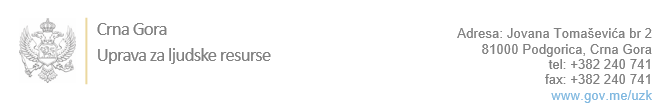 Br: 02-100/23-514/3Podgorica, 20.01.2023. godineUPRAVA ZA LJUDSKE RESURSEobjavljujeJAVNI OGLASza potrebeMinistarstva unutrašnjih poslova1. Viši/a savjetnik/ca III - Odsjek za obuke i stručno usavršavanje državnih službenika i namještenika, Direkcija za obuke i stručno usavršavanje, Direktorat za normativne poslove i razvoj policije,  - Izvršilaca: 1, na neodređeno vrijeme - VII1 nivo kvalifikacije obrazovanja, Fakultet iz oblasti društvenih nauka - položen stručni ispit za rad u državnim organima - najmanje jedna godina radnog iskustva na poslovima u VII1 ili VI nivou kvalifikacije obrazovanja 2. Viši/a savjetnik/ca III - Odsjek za poslove nabavki i kontrolu zaključenih ugovornih obaveza, Direkcija za poslove nabavki, Direktorat za finansijsko materijalne i kadrovske poslove,  - Izvršilaca: 1, na neodređeno vrijeme - VII1 nivo kvalifikacije obrazovanja, Fakultet društvenih nauka - ekonomija - položen stručni ispit za rad na poslovima javnih nabavki - položen stručni ispit za rad u državnim organima - najmanje jedna godina radnog iskustva na poslovima u VII1 ili VI nivou kvalifikacije obrazovanja 3. Samostalni/a savjetnik/ica III - Odsjek za održavanje i eksploataciju prevoznih sredstava, Direkcija za održavanje i eksploataciju prevoznih sredstava i organizovanje ishrane i smještaja, Direktorat za finansijsko materijalne i kadrovske poslove,  - Izvršilaca: 1, na neodređeno vrijeme - VII1 nivo kvalifikacije obrazovanja, Ekonomija ili drugi fakultet društvenih nauka - položen stručni ispit za rad u državnim organima - najmanje jedna godina radnog iskustva 4. Samostalni/a savjetnik/ica III - u OKC 112 Podgorica - Odsjek operativno-komunikacioni centar 112, Direkcija 112 Operativno-komunikacioni centar 112, Direktorat za zaštitu i spašavanje,  - Izvršilaca: 1, na neodređeno vrijeme - VII1 nivo kvalifikacije obrazovanja, Fakultet tehničko-tehnoloških ili prirodnih ili društvenih ili humanističkih nauka - Znanje engleskog jezika - nivo B1 - poznavanje rada na racunaru  - položen drugi stručni ispit za rad u državnim organima na poslovima zaštite i spašavanja - položen stručni ispit za rad u državnim organima - najmanje jedna godina radnog iskustva 5. Samostalni/a savjetnik/ica III - Biro za računarske mreže i serverske platforme, Služba za informaciono komunikacione tehnologije,  - Izvršilaca: 1, na neodređeno vrijeme - VII1 nivo kvalifikacije obrazovanja, Fakultet tehničko-tehnoloških nauka - elektrotehnika i elektronika ili fakultet prirodnih nauka - matematika i računarske nauke - vozačka dozvola B kategorije - položen stručni ispit za rad u državnim organima - najmanje jedna godina radnog iskustva Potrebna dokumentacija:- obrazac prijave na slobodno radno mjesto,- Curriculum Vitae - CV (Obrazac prijave na slobodno radno mjesto i CV kandidati mogu preuzeti sa sajta ili arhive Uprave za ljudske resurse),- fotokopija biometrijske lične karte,- diploma ili uvjerenje o završenom nivou i vrsti obrazovanja,- dokaz (uvjerenje/potvrda) o potrebnom radnom iskustvu,- uvjerenje o položenom stručnom ispitu za rad u državnim organima.Probni rad je obavezan za državnog službenika koji prvi put zasniva radni odnos na  neodređeno vrijeme u državnom organu. Probni rad traje jednu godinu.Kandidati mogu Upravi za ljudske resurse dostaviti kopiju gore navedene dokumentacije, dok su original dužni pružiti na uvid ovlašcenom službeniku Uprave za ljudske resurse za sprovođenje oglasa.Uz prijavu na oglas potrebno je dostaviti specifikaciju oglasne dokumentacije u kojoj je neophodno navesti broj dokumenta, datum izdavanja i instituciju koja je izdala dokument koji se predaje Upravi za ljudske resurse (Obrazac prijave sa pregledom dokumentacije može se preuzeti na internet stranici Uprave za ljudske resurse www.gov.me/uzk).                             Izuzetno,  radni odnos u državnom organu može zasnovati i lice bez položenog stručnog ispita, pod uslovom da isti položi u roku od jedne godine od dana zasnivanja radnog odnosa, u skladu sa članom 34 stav 3 Zakona o državnim službenicima i namještenicima (“Sl. list Crne Gore”, br. 02/18, 34/19, 08/21).U državnom organu ne može da zasnuje radni odnos lice koje je korisnik prava na penziju, u skladu sa zakonom.Državni službenik, odnosno namještenik koji je ostvario pravo na otpremninu ne može zasnovati radni odnos u državnom organu ili pravnom licu, u periodu od jedne godine od dana isplate otpremnine. Ogranicenje se ne odnosi na lice koje vrati cjelokupni iznos isplacene otpremnine.Provjera znanja, sposobnosti, kompetencija i vještina, zavisno od kategorije radnog mjesta će se sprovesti u skladu sa clanom 46  Zakona o državnim službenicima i namještenicima  ("Sl. list Crne Gore", br. 2/18, 34/19,  08/21 i 37/22) i Uredbom o kriterijumima i bližem načinu sprovođenja provjere znanja, sposobnosti, kompetencija i vještina za rad u državnim organima ("Sl. list Crne Gore", br. 50/18) .Pisano testiranje sastoji se od teorijskog i prakticnog dijela i podrazumijeva izradu pisanog testa.Teorijski dio pisanog testa sadrži 20 pitanja koja se odnose na provjeru znanja iz oblasti ustavnog sistema, organizacije, funkcionisanja, nacina rada i postupanje organa državne uprave. Praktični dio pisanog testa podrazumijeva izradu dva zadatka koji se odnose na provjeru znanja povezanih sa opisom poslova radnog mjesta za koje se sprovodi oglas  (spisak propisa potrebnih za pripremu prakticnog dijela pisanog testa objavljen je na web sajtu Uprave za ljudske resurse www.gov.me/uzk). Provjera znanja daktilografije, informatike ili stranog jezika vrši se u skladu sa pravilima, odnosno standardima u ovim oblastima.Pisani test izraduje se u elektronskoj formi, pod šifrom.O datumu, mjestu, vremenu i nacinu provjere, kandidati sa liste kandidata koji ispunjavaju uslove javnog oglasa ce biti obaviješteni preko internet stranice Uprave za ljudske resurse (www.gov.me/uzk), najkasnije pet dana prije dana provjere.Navedenu dokumentaciju potrebno je dostaviti u roku od 15 dana od dana objavljivanja  oglasa u zatvorenoj koverti (na kojoj je potrebno napisati: ime i prezime, adresu, kontakt telefon, naziv državnog organa, radnog mjesta i broj oglasa) na adresu:UPRAVA ZA LJUDSKE RESURSEUl. Jovana Tomaševića 2ASa naznakom: za Javni oglas za potrebe Ministarstva unutrašnjih poslovaKontakt osoba koja daje informacije u vezi oglasa - Nevena Ostojić    (nevena.ostojic@hrma.me)tel: +38267088911; Rad sa strankama 10h - 13hwww.gov.me/uzk	Agron M. Camaj s.r.	DIREKTOR